Развлечение «Песочная страна» Группа: 3-я подготовительная «Лучики»Воспитатель: Ищенко Е.И.Цель: Создание эмоционального комфорта для детей.Задачи:Развивать мелкую моторику во время игр с песком;Развивать умение работать в команде;Развивать фантазию детей, умение воплощать свой замысел в действии.Материал: песочница, камешки, семена, ракушки,  листочки, перышки, мелкие игрушки.Ход развлечения:Воспитатель приглашает детей к песочнице.Воспитатель: Ребята, сегодня мы с вами отправимся в Песочную страну.Любите ли вы играть в песочнице? (ответы детей).Почему вам нравится играть с песком? (Ответы детей).А знаете ли вы правила песочных игр? (Ответы детей).В одной очень интересной книжке я прочитала эти правила. Вот они:Здесь нельзя кусаться, драться!И нельзя песком кидаться!Можно строить и творить:Горы, реки и моря -Чтобы жизнь вокруг была!Никого не обижать,Ничего не разорять!Это мирная странаДети, поняли меня?!Воспитатель: А теперь я предлагаю поиграть в игру«Песочный круг» (сухой песок)Правила игры просты: вы можете нарисовать любыми способами круг и украсить его различными предметами: камешками, семенами, ракушками,  и т.д. После этого вам нужно дать название своему песочному кругу, рассказать о нем.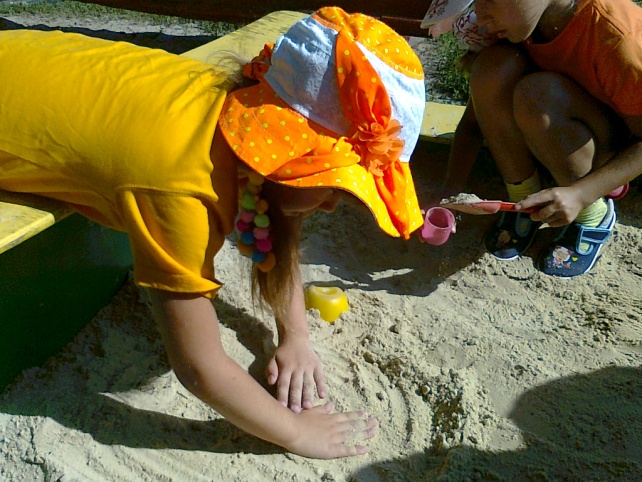 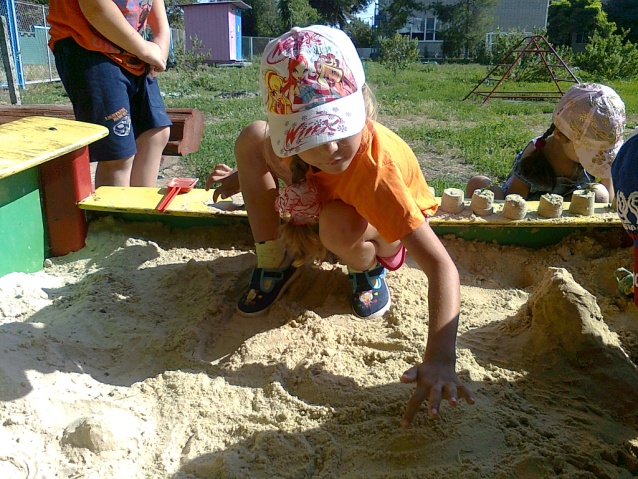 Воспитатель: Молодцы, ребята! Как интересно у вас все получилось. Вам понравилось? Будем продолжать? Для следующей игры нам нужно поделиться на две команды.Предлагаю использовать как считалку – стихотворениеМы в песочнице играем,Строим домик из песка, Увлеклись, не замечаем,Что носки полны песка.Принесли воды в ведёрке,Чтобы не сломался дом,Красовался на пригорке,Мы его водой польём.Автор: С. КашлевИгра «Песочные прятки» (сухой песок)Игра проводится двумя командами. У каждой команды (в половине песочницы) закопано одинаковое количество мелких игрушек. Побеждает та команда, которая за отведенное время отыщет их большее количество.Воспитатель: Отлично, обе команды справились с заданием великолепно, работали быстро и дружно. Любите ли вы, ребята, сказки? А сами что-нибудь сказочное и волшебное можете придумать? Тогда следующая наша игра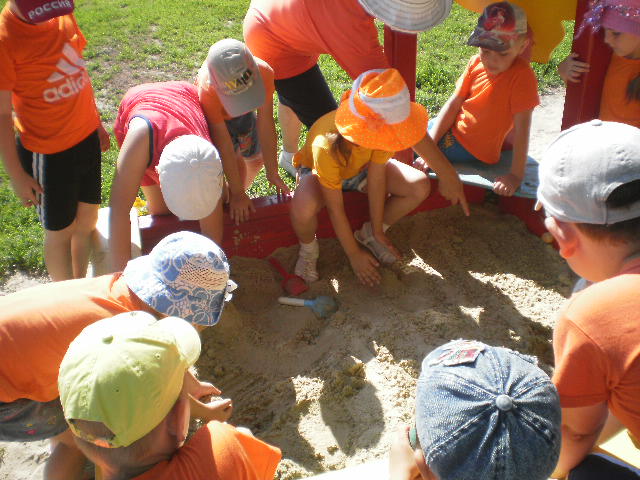 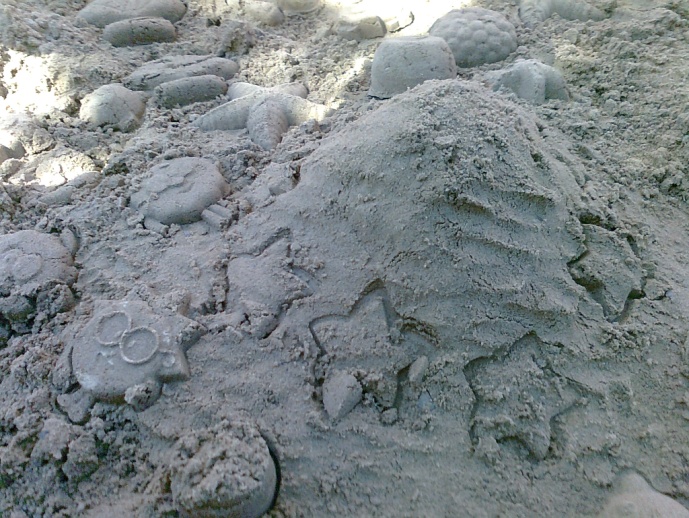 «Песочная фантазия» (влажный песок)Дети лепят из песка любую композицию. Работать можно одному, в паре или командой (на выбор детей). 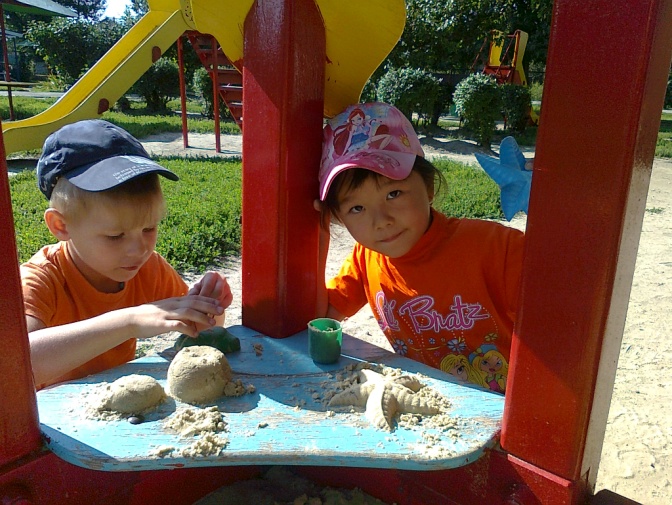 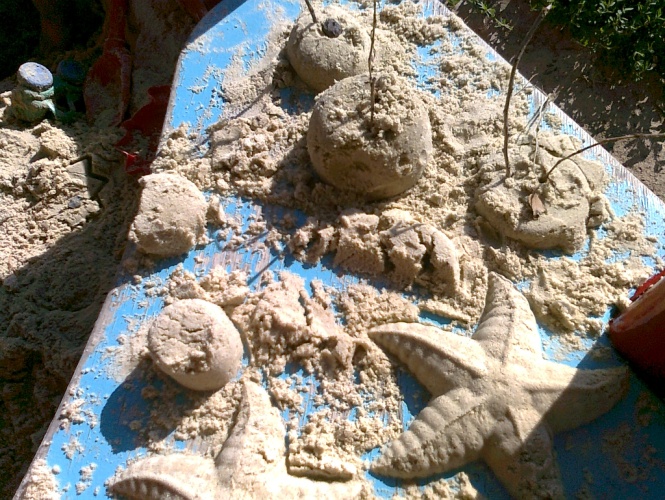 Дети рассматривают работы своих товарищей, рассказывают о своей, делятся впечатлениями